Associated Student Government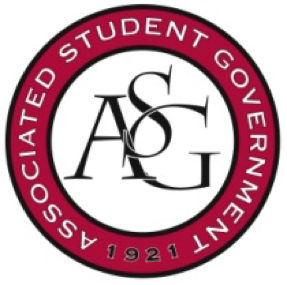 University of ArkansasASG Resolution No. 13Author(s): Senator Chase Arnold, Senator James Gairhan, Senator Caroline Dallas, Senator Strohmann Breeding, Senator Jared Pinkerton, Senator Clay SmithSponsor(s): Senator Ryan Panyard, Senator Luke Turner, Senator Blaine Fielder, Senator Austin Overton, Senator Brandon Davis, Senator Karsen Sims, Senator Zane Lovell, Senator Jake Stewart, Senator Drake Moudy, Senator Cassidy Cook, Senator Cade Carlisle, Senator Tariq Salem, Senator Ben ThorntonA Resolution to Improve the Stadium Dr. and Maple St. CurbWhereas,               	The University of Arkansas student population has been increasing dramatically in the past decade, which has in turn increased the amount of cars on roads surrounding campus. With the increased number of drivers on campus, especially with sporting events at Donald W. Reynolds Stadium and Bud Walton Arena, added fraternity houses, and increased student housing, there has been a noticeable problem with the curb on the corner of Stadium Drive and Maple Street; andWhereas,               	The corner of Stadium Drive and Maple Street has become a heavily trafficked area of campus. The curb has damaged the vehicles of individuals who have had to make a tight turn in the event of vehicles being present in the left turn; andWhereas, 	The curb has transformed from once being a safe crossing spot to a dangerous intersection for everyone who encounters it, including people and automobiles. As the student population increases, so does the number of problems that people experience with this curb; andWhereas,               	Additionally, for the past decade, students have individually sought out change from the University of Arkansas to shorten the height of this curb. This is a change that has been long overdue on behalf of the needs of every student; and Whereas, 	The Director of Planning & Design, Jay Huneycutt, has expressed the need for change regarding the Stadium Drive and Maple Street curb. Director Huneycutt has voiced that a project put on by the State Highway Department is already taking place in the Summer of 2018. Director Huneycutt anticipates that the project will be completed by the Summer of 2019; andBe it therefore resolved: 	The Associated Student Government Senate supports the State Highway Department in their decision to better the overall health & wellness of the University of Arkansas infrastructure; andBe it further resolved:                      The Associated Student Government Senate supports this opportunity to use this project to reduce the size of the curb on the southeast side of the intersection of Maple Street and Stadium Drive curb; and Be it further resolved:                 	A copy of this legislation be sent to the Director of Planning & Design, Jay Huneycutt.Official Use OnlyAmendments:___________________________________________________Vote Count:  Aye _acclimation______  	Nay _______  	Abstentions _______      	Legislation Status:   Passed   yes       	        	Failed­ ______    Other ______                   ___________________________                                	________________Colman Betler, ASG Chair of the Senate                                         	Date___________________________                                	________________Andrew Counce, ASG President                                                        	Date